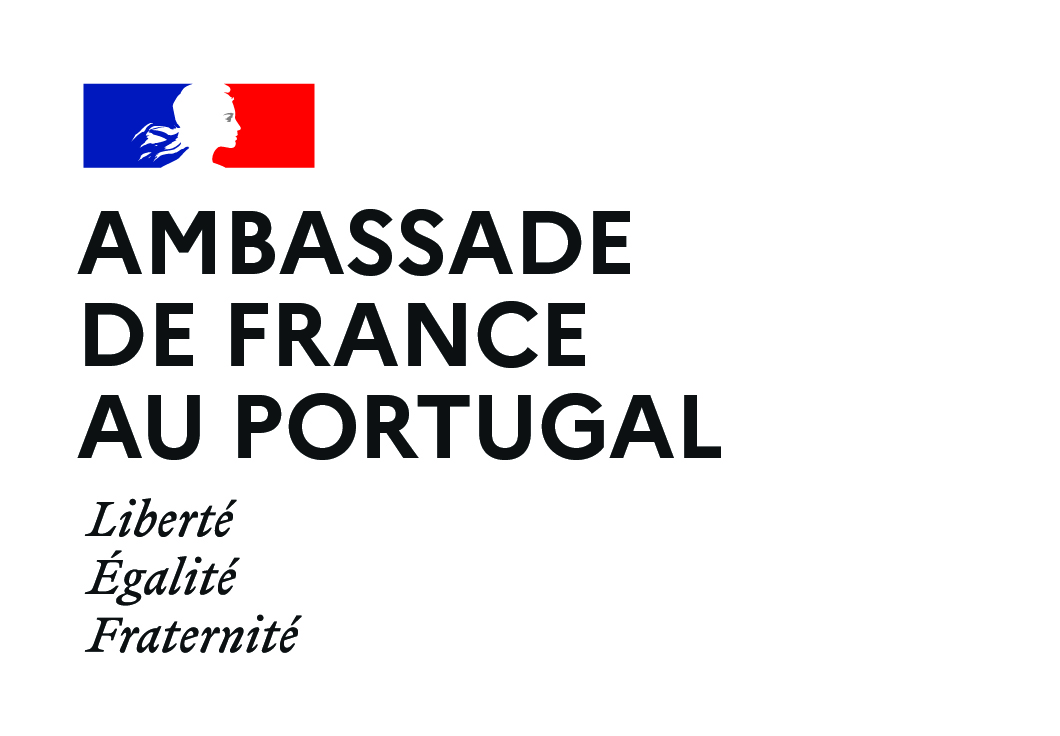 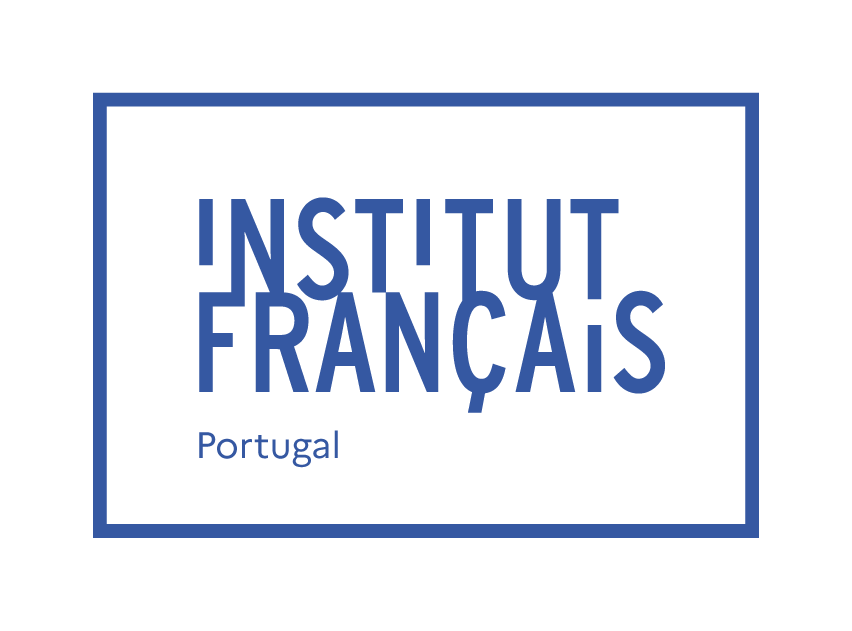 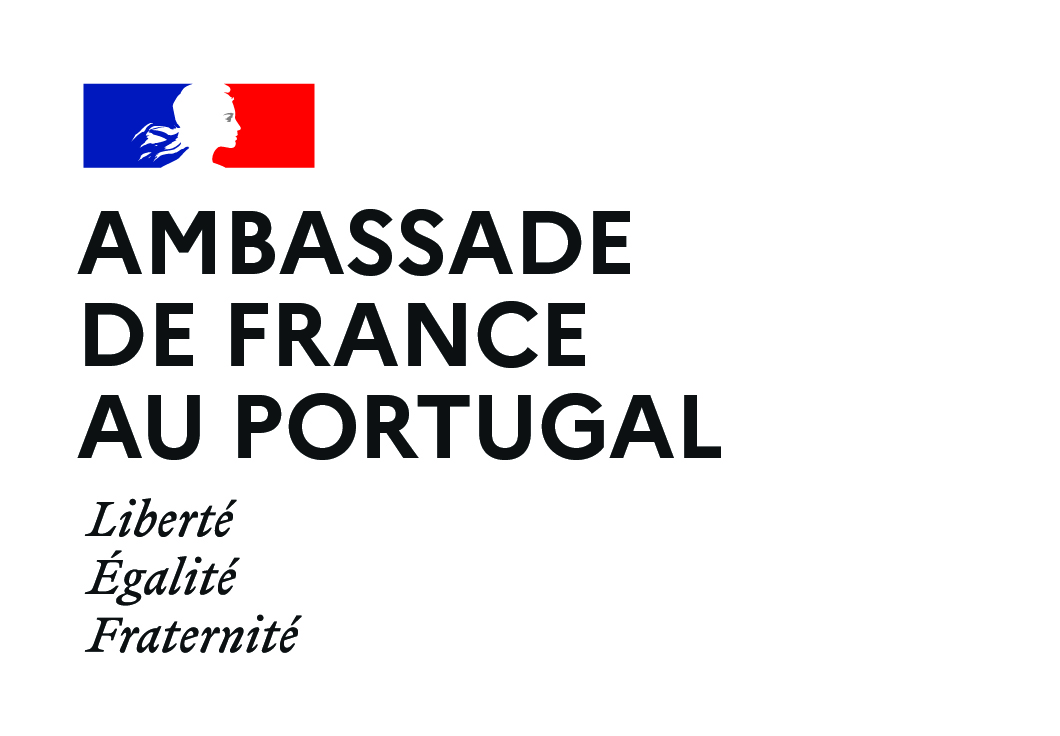 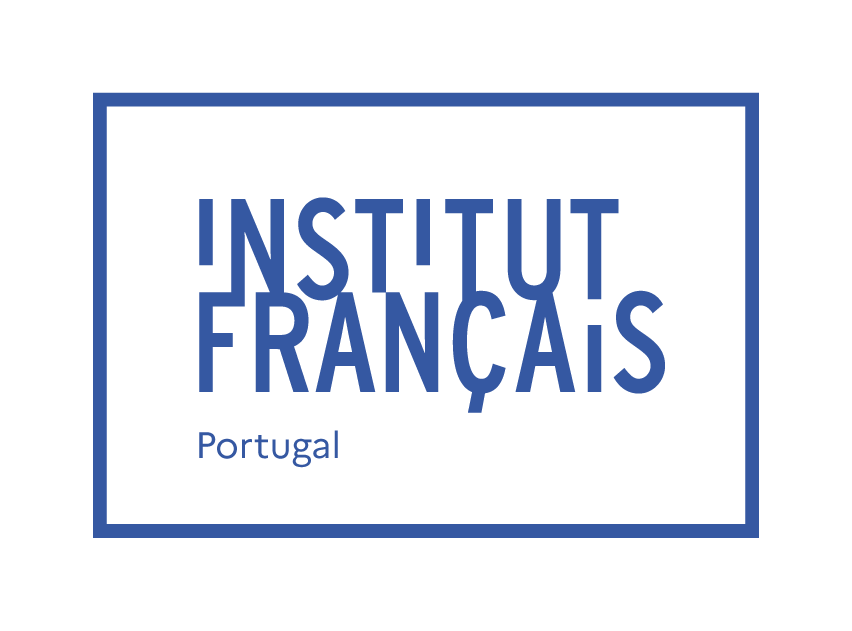 Programa de Assistentes de Língua Portuguesa em FrançaNo âmbito do acordo bilateral de cooperação educativa e linguística franco-portuguesa, os ministérios franceses e portugueses da educação oferecem todos os anos a oportunidades aos jovens portugueses de realizarem uma experiência profissional e remunerada de 7 em meses em França.Esta iniciativa chamada Programa de Assistentes de Língua Portuguesa em França possibilita aos envolvidos ajudarem e servirem de suporte aos professores que ensinem a disciplina de Português em França, proporcionando aos alunos a interação com um nativo da língua portuguesa. As inscrições para o programa iniciam-se normalmente por volta de novembro.Esta é uma oportunidade única para enriquecer os jovens profissionalmente, através da interação com a comunidade estudantil, bem como, a valorizar a interculturalidade e o conhecimento da língua francesa, uma língua cada vez mais valorizada e com importância no setor empresarial no nosso país.O que é SER um assistente de língua?Prestar um testemunho qualificado, vivo e atualizado da nossa língua aos alunos e professores de português em França.COMO?Os assistentes colaboram com professores franceses de Língua Portuguesa. Através de documentos reais e atuais (registos sonoros, textos, vídeos, imagens, expressão dramática, outros).ONDE?Em estabelecimentos de ensino público franceses espalhados pela França - básico e secundário, excluindo o 1º ciclo, que, para Portugal, apenas poderá surgir em algumas colaborações.QUEM BENEFICIA?Os alunos franceses de português e os professores franceses de português.EM QUE CONDIÇÕES?Horário - 12 horas por semanaSalário - 1010,67€ mensais, ficam +/- 800€ líquidos, depois dos descontos para a segurança social francesaPeríodo - por norma de 1 de outubro a 30 abril + Férias do Calendário Escolarfrancês.Critérios de elegibilidade:Ser pelo menos estudante de 2º Ano da Licenciatura - em qualquer área do conhecimentoTer nacionalidade portuguesaTer idade entre os 20 e os 35 anosTer um nível B1 em francês, atestada por um professor universitárioTer realizado os estudos secundários em PortugalAs candidaturas para o ano 2023 estão abertas desde o mês de novembro até o 28 fevereiro 2023, inscrevam-se!Para mais informações sobre o programa veja o nosso Webinar:https://www.youtube.com/watch?v=JNSSrEZcMGkFica atento ao nosso site: https://www.ifp-lisboa.com/lingua-francesa/assistentes-de- portugues-em-franca/